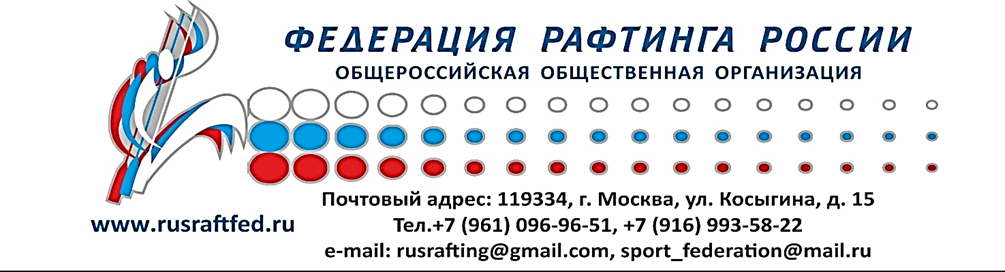 Протокол №1Заседания Тренерского совета ФРР31 января 2019г.Члены заседанияПредседатель: Широков А.А. – Президент ФРР, член тренерского советаСвиридов А.В. – представитель  Республики Алтай, член тренерского советаКожанов Ю.А. –  представитель Красноярского края, член тренерского совета,Григорьев О.В. – специалист спортивной сборной команды России, Секретарь: Кожанова Е.А. – главный тренер спортивной сборной команды России по рафтингу, член тренерского совета (далее- тренсовета)Повестка заседанияПредстоящий ЧМ и ПМ, представительство России.Кубок Мира по версии WRF. Положение об отборе на 2020г. Проведение отборочных соревнований.Списки спортивных сборных команд.Прочее.Заседание трен.совета проходило в режиме он-лайн. После приветствия Президента ФРР Широкова А.А. перешли к обсуждению.По первому вопросу слушали: Отчет гл. тренера Кожановой Е.А. о прохождении регистрации команд на ЧМ и ПМ, о бронировании жилья, оплаты стартового взноса.Определены команды, планирующие выступать на ЧМ и ПМ в Австралии в составе спортивной сборной команды России в возрастных группах:-юноши до 20 лет – сборная Томск-Москва,- юниоры до 24 лет – ГАГУ,- мужчины – ГАГУ,- ММ – Рафт 22 (Дудник. А),-девушки до 20 лет – вакансия,-девушки до 24 лет – сборная Красноярск – Старый Оскол –Томск,- женщины – Красноярск –Старый Оскол – Томск- МW – вакансия.Экипаж девушек до 20 лет из г. Старый Оскол не смогут поехать (экзамены, нехватка финансов). Из-за отсутствия финансирование серебряные призеры первенства России, команда г. Москва, так же не смогут поехать на соревнования. Обсуждение о передачи права бронзовым призерам первенства, девушкам до 20 лет из г. Санкт-Петербурга. Кожанова Е.А.- против передачи третьему месту. Очень большой разрыв между первыми двумя командами и бронзовыми призерами. Команда не готова ни технически, ни физически. Уровень подготовки российских команд на международных соревнованиях уже задан очень высокий и поддержать его очень сложно, хотя бы приблизиться. Для команды девушек из г. Санкт-Петербурга.  задача не выполнимая.Григорьев О.В.- против передачи третьему месту. Существует медальный зачет. Отправлять заранее слабую команду бессмысленно.Нам тяжело развивать группы до 20 лет и до 24 лет. Часто для закрытия составов в группу до 24 лет включаем 16-летних спортсменов. ФРР и Минспорт не может оказать финансовую помощь командам для поездки на международные соревнования.Свиридов А.В.- за передачу права. Дать возможность попробовать свои силы. Возможно это послужит стимулом развития женского рафтинга в г. Санкт-Петербурге.Широков А.А., Кожанов Ю.А. - за право возможности передачи права. Широков А.А. предложил включить в общую беседу руководителя команды ветеранов Дудника А. Принято единогласно.Голосовали за право передачи бронзовым призерам ПР, девушкам г. Санкт-Петербурга.: за-3, против - 2, воздержался -0.          По второму вопросу: Широков А.А. – 08-12 июня в Турции пройдет Кубок Мира в классе R-4. Предложил сделать рассылку первым номерам сборной команды России, далее по рейтингу. Все заявки проходят через ФРР.                      Предложение принято единогласно.           По третьему вопросу: Обсуждение об отборе в сборную России на 2020 год. Отбор проводить согласно требованиям Минспорта России. Необходимо откорректировать пункты в Положении об отборе на 2020 год, связанные с юниорскими командами. Необходимо заменить Всероссийские соревнования до 24 лет на первенство России до 24 лет. 2019 - отборочный год по ветеранам – 1980г.р.После обращения тренсовета к Президенту ФРР и Исполкому рассмотрели предложение о переносе ПР до 20 лет в классе R4 на август, р. Катунь (Алтайский край).Широков А.А. предложение №1- поменять даты проведения в R4 и R6.Предложение №2 – провести отбор в R6.Кожанова Е.А. – провести Первенство до 20 лет в R4 и R6 в августе на р.Катунь, а соревнованиям в Томской области дать статус Всероссийских. Предложение принято единогласно, рекомендовано внести изменения в ЕКП и Положение.           По четвертому вопросу: Широков А.А.  – необходимо внести дополнения/изменения в списки сборных команд России по итогам ПМ и ЧМ. Тренерам рекомендовано тщательно проверить каждого спортсмена.Постановления заседания от 31.01.2019Передать право участия в ПМ 2019 г. в Австралии в возрастной группе девушки до 20 лет команде г. Санкт-Петербурга, имеющей третий рейтинг команды. Кожановой Е.А. уведомить тренеров о возможности выступления на ПМ. Провести уведомление команд, согласно рейтинга, об участии в Кубке мира по версии WRF. Заявки направить в ФРР.Положение об отборе на 2020 год привести в соответствии с общими принципами и критериями формирования списка кандидатов в спортивные сборные команды, утвержденными приказом Минспорта №339 от 12.04.2018г. В Положении об отборе указать возраст отбора в возрастной группе «Ветераны» 1980 г.р. и старше.Тренсовет рекомендует изменить статус соревнований: в мае в Томской области провести Всероссийские соревнования среди юниоров до 20 лет. В августе на р.Катунь (Алтайский край) провести первенство России среди юниоров и юниорок до 20 лет, в классе судов R4 и R6. Внести дополнения в списки спортивных сборных команд России, согласно итогам выступления на ПМ и ЧМ 2019.